Пищевой кванториум "Вкусная лаборатория" Продолжительность: 5 часовАдрес: г. КрасногорскСоветы и рекомендации: Возьмите с собой фотоаппараты! В кванториуме можно сделать уникальные снимки производства шоколада, йогурта.ПрограммаЭкскурсия на любое пищевое производство сопровождается многими "нельзя": нельзя близко подходить к работающим станкам, нельзя нажимать кнопки на аппаратах, нельзя заглянуть в баки, где варится продукция. А каждый ребенок хочет не просто знать, как сделать, например, йогурт, но и самостоятельно научиться его делать!Именно поэтому открылся первый пищевой кванториум "Вкусная лаборатория". Здесь ребята познакомятся с производством шоколада, кисломолочных продуктов и сами создадут вкусные и полезные продукты на настоящем современном фабричном оборудовании!Формат экскурсии - кулинарный квест. Ребятам предстоит выполнить задания в 3-х залах кванториума: "Шоколад", "Ароматы" и "Закваски". Дети узнают особенности производства шоколада и самостоятельно его приготовят, пройдут тест на обоняние и  создадут свой "вкусный аромат", разберутся что такое полезные бактерии, закваски, и произведут свой уникальный йогурт! А на кулинарном баттле шеф-поваров участники квеста создадут собственный кулинарный шедевр, который съедят тут же за чаем!В подарок дети получат торт-конструктор, чтобы закрепить полученные знания дома!Стоимость (на 1 чел. в рублях)*Количество человек в группе + сопровождающие (бесплатно)Что включено в стоимостьМикроавтобус (для групп до 18 чел.) или автобус туркласса, соответствующий правилам организованной перевозки групп детей;Сопровождающий гид-экскурсовод;Экскурсия-квест для школьников;Подарок.Что не включено в стоимостьПитание в кафе от 400 руб. с человека.Страхование участников тура.ПримечанияСогласно Постановлению Правительства РФ № 1177 от 17.12.13г. ООО "Веселое путешествие" готовит и предоставляет полный пакет документов от организатора экскурсий.Тур может быть рассчитан на транспорте Заказчика.Тур может быть рассчитан на любое количество человек.Подача автобуса в районы, расположенные за МКАД, рассчитывается индивидуально и оплачивается дополнительно.В период праздников действуют специальные цены, которые рассчитываются по запросу.ООО «Веселое путешествие» оставляет за собой право вносить изменения в программу тура без уменьшения объема услуг.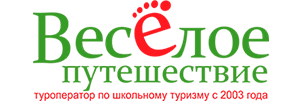 Туристическая компания «Веселое путешествие»Туристическая компания «Веселое путешествие»123022, г. Москва, ул.1905 года, д.10а, стр.1, офис 5www.edut-deti.ru – для детейwww.megatur.ru  - для всей семьиТел.: 8 (495) 601-95-05   (мн.)    
Моб. тел.: +7 (965) 408-72-71E-mail: info@edut-deti.ruГруппа*15+220+225+230+340+4Стоимость27502680240022502010